Паспорт инвестиционной площадки № 1Основные сведения о площадкеУдалённость участка (км)3.Доступ к площадке4. Основные параметры зданий, сооружений, расположенных на площадке5. Собственные транспортные коммуникации (на территории площадки)6. Характеристика инженерной инфраструктуры7. Трудовые ресурсыКарточка инвестиционной площадки № 1                                                              Наименование инвестиционной площадки Территория бывшего                                              ООО «АПК – Жатка-Холдинг»Схема расположения инвестиционной площадкиКоординаты: 50.744289, 37.883234Контактное лицо: начальник управления экономического развития и предпринимательстваадминистрации Новооскольского городского округа – Трапезникова Светлана Николаевна,(47233) 4-56-08, trapeznikova@no.belregion.ru.Название площадкиТерритория бывшего ООО «АПК «Жатка – Холдинг»Местонахождения (адрес) площадкиРоссия, Белгородская область, г. Новый Оскол, ул. Ивана Дмитриевича ПутилинаТип площадкибраунфилд1.1Владелец площадкиземля – Администрация Новооскольского городского округастроение – ООО «ЭкономСнаб»1.1.1Юридический (почтовый) адрес, телефон (код города)309641, Белгородская область, г.Новый Оскол, ул. Ивана Дмитриевича Путилина1.1.2Контактное лицо (Ф.И.О.)Заботин Вячеслав Петрович1.1.3ДолжностьКонкурсный управляющий1.1.4Телефон (код города), e-mail891032807501.2Условия приобретения (пользования) площадки 1.2.1Условия аренды (приобретения) участкареализация инвестиционного проекта, государственно-частное партнерство, своевременное внесение арендной платы с последующим выкупом1.2.2Расчетная стоимость арендыдоговорная1.2.3Прочие затраты, связанные с приобретением площадки -1.3Описание земельного участка:1.3.1Площадь земельного участка, га2,1 га1.3.2Форма земельного участкаквадратная1.3.3Размеры земельного участка: длина и ширина, м-1.3.4Ограничения по высотеотсутствуют1.3.5Возможность расширения земельного участка (да, нет)нет1.3.6Категория земель земли промышленности, энергетики, транспорта, связи, радиовещания, телевидения, информатики, земли для обеспечения космической деятельности, земли обороны, безопасности и земли иного специального назначения1.3.7Функциональная зона производственная, инженерной и транспортной инфраструктур1.3.8Существующие строения на территории участкада1.3.9Существующие инженерные коммуникации на территории участкада1.3.10Наличие ограждений и/или видеонаблюдения да (забор)1.3.11Рельеф земельного участка равнинная1.3.12Вид грунтапесчаный1.3.13Глубина промерзания, м1,21.3.14Уровень грунтовых вод, м-1.3.15Возможность затопления во время паводковнет1.4Описание близлежащих территорий и их использования1.4.1Расстояние до ближайших жилых домов (км)0,21.4.2Близость к объектам, загрязняющим окружающую среду нет1.4.3Ограничения использования участканет1.5Виды разрешенного использования, исходя из функционального зонированияпроизводственная деятельность1.6Текущее использование площадкиаренда1.7История использования площадки-2.1от центра субъекта Российской федерации, в котором находится площадка1102.2от центра ближайшего субъекта Российской Федерации1102.3от центра муниципального образования, в котором находится площадка62.4от центра ближайшего муниципального образования62.5от центра ближайшего населенного пункта62.6от ближайших автомагистралей и автомобильных дорог0,32.7от ближайшей железнодорожной станции33.1Автомобильное сообщениеАвтомобильное сообщение3.1.1Описание всех существующих автомобильных дорог ведущих к участкуавтодорога с твердым покрытием3.2Железнодорожное сообщениеЖелезнодорожное сообщение3.2.1Описание железнодорожных подъездных путей (тип, протяженность, другое); при их отсутствии - информация о возможности строительства ветки от ближайшей железной дороги, расстояние до точки, откуда возможно ответвлениеот ближайших железнодорожных подъездных путей 0,8 км3.3Иное сообщениеИное сообщениеНаименование здания, сооруженияПлощадь, кв. мДлина, ширина, сетка колоннЭтажностьВысота этажа, мСтроительный материал конструкцийСтепень износа, %Возможность расширенияИспользование в настоящее время4.1Административное здание551,22, а также 1 подземныйпрочие материалы100%Не используется4.2Нежилое здание ангара627,51прочие материалы100%Не используется4.3Нежилое здание211,62прочие материалы100%Не используется4.4Нежилое здание мастерской2052,83монолит100%Не используется4.5Нежилое помещение124,41кирпич100%Не используется4.6Нежилое помещение307,51кирпич100%Не используется4.7Нежилое здание гаража1359,11кирпич100%Не используется5.1Тип коммуникацииНаличие (есть, нет)5.1.1Автодорога (тип, покрытие, протяженность и т.д.)есть (автодорога с твердым покрытием)5.1.2Ж/д. ветка (тип, протяженность и т.д.)нет5.1.3Сети телекоммуникаций (телефон, интернет, иное)нетВид инфраструктурыЕд. измеренияУдаленность источника подключения, характеристика сетей и объектов инфраструктурыСвободная мощность,или необходимые усовершенствования для возможностиподключенияТарифна подключениеПоставщики услуг6.1Газм3часна территориигазоснабжение подведено, газопровод низкого давления (0,3 МПа) диаметром 108 мм.Горгаз6.2ЭлектроэнергиямВтна территориитрансформаторная  подстанция 17-13 РП 1 ПС г. Новый ОсколБелгородская сбытовая компания6.3Водоснабжением3час--ГУП «Белгородский областной водоканал»6.4Водоотведение--ГУП «Белгородский областной водоканал»6.5Очистные сооружения--6.6Отопление-парГкал/час-7.1Численность трудоспособного населения ближайшего населенного пункта (г. Новый Оскол)100627.2Численность трудоспособного населения муниципального образования, в котором находится площадка (Новооскольский городской округ)213547.3Численность трудоспособного населения соседних муниципальных образований:Чернянский районКорочанский районКрасногвардейский районВолоконовский район16710200841987115402Вид зоны, в которой находится инвестиционная площадка (ст. 35 ГрК РФ):-производственная, инженерной и транспортной инфраструктурВид разрешенного использования земельных участков (в соотв. с приказом Минэконом РФ от 01 сентября 2014 года №540):-производственная деятельностьТип площадки:браунфилд Адрес инвестиционной площадки (местоположение)Белгородская область, г. Новый Оскол, ул. Ивана Дмитриевича ПутилинаОбщая площадь площадки, кв.м21 000Сведения о правообладателе на земельный участок и объекты недвижимостиИмущество ООО «ЭкономСнаб» находится  в залоге у ПАО «Объединенный Кредитный Банк» Контактные данные (Ф.И.О., должность, тел., факс., адрес эл. почты)Заботин Вячеслав Петрович, конкурсный управляющий, 8-910-328-07-50Основные параметры зданий и сооружений, расположенных на площадкеадминистративное здание - 551,2 м2, нежилое здание ангара -  627,5 м2,нежилое здание - 2052,8  м2,нежилое здание - 211,6  м2,нежилое помещение - 124,4 м2,нежилое помещение  - 307,5 м2,нежилое здание -  1359,1 м2Вид права собственностисобственность/ипотекаУдаленность:от ближайшего районного центра6 кмот аэропорта110 кмот железнодорожных путей3  кмНаличие автомобильных подъездных путей к площадкеимеетсяИнфраструктура:Газ, куб. м/час, давление, протяженностьгазоснабжение подведено, газопровод низкого  давления (0,3 МПа) диаметром 108 мм.Электроэнергия, кВттрансформаторная  подстанция 17-13 РП 1 ПС г. Новый ОсколОтопление Гкал/часнетВодоснабжение, куб. м/годнетОчистные сооружения, куб. м/годнетКотельные установки, кВТ-Иная имеющаяся инфраструктура-Дополнительная информация -Паспорт инвестиционной площадки (документ.docx)имеется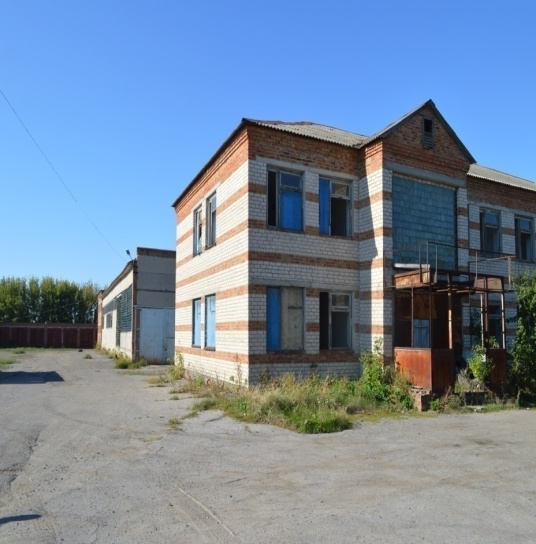 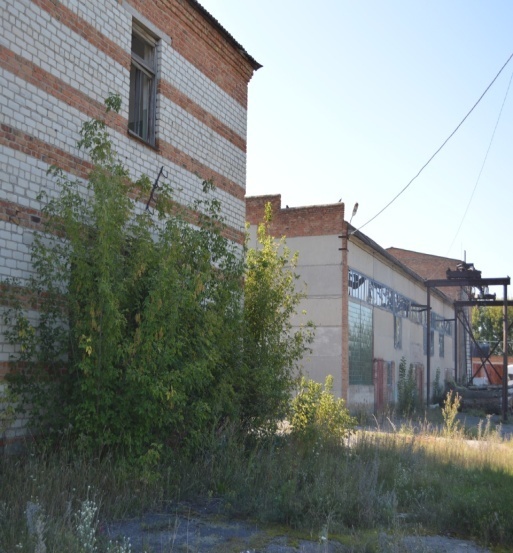 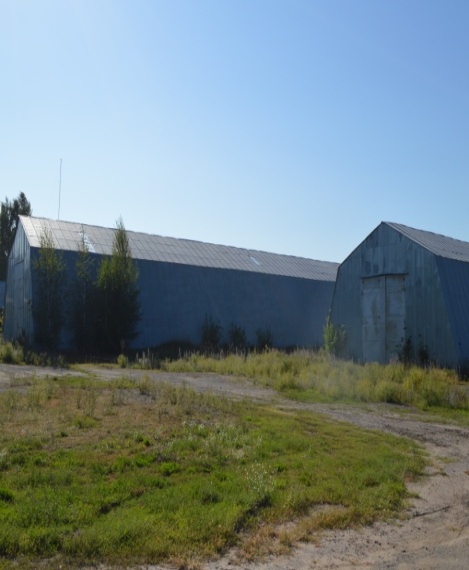 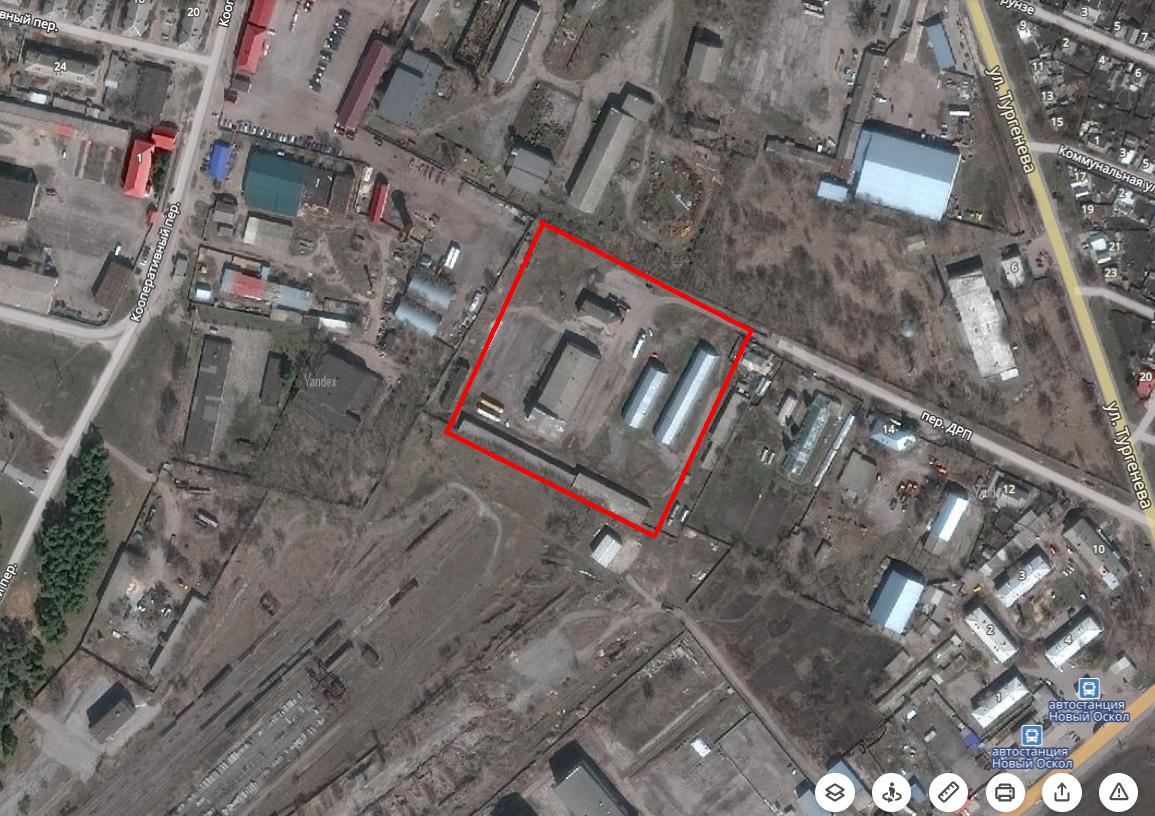 